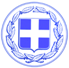 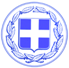                       Κως, 5 Ιουνίου 2018ΔΕΛΤΙΟ ΤΥΠΟΥΘΕΜΑ : “Στο Μαστιχάρι ανοίγουν νέοι δρόμοι. Η Κως κοιτάζει και προχωρά μπροστά με έργα”Ξεκίνησαν οι εργασίες για τη διάνοιξη και ασφαλτόστρωση νέων δρόμων στον οικισμό Μαστιχαρίου στα πλαίσια της εφαρμογής του ρυμοτομικού σχεδίου.Η Δημοτική Αρχή με θέληση και αποφασιστικότητα, δίνει λύση σε ένα πρόβλημα που έρχεται από το παρελθόν, βελτιώνει την εικόνα και τις υποδομές του οικισμού αλλά και την καθημερινότητα και την ποιότητα ζωής των πολιτών.Η Κως προχωρά μπροστά με έργα.Πρόκειται για διάνοιξη, ασφαλτόστρωση και εγκατάσταση φωτισμού σε δρόμους στο Μαστιχάρι συνολικής επιφάνειας 4.380,00 μ2.Αναλυτικότερα θα γίνουν οι παρακάτω εργασίες:-Γενικές εκσκαφές με μηχανικά μέσα σε βάθος 50 εκατοστών περίπου.-Φόρτωση και μεταφορά των προϊόντων εκσκαφής.-Κατασκευή επιχωμάτων 20εκ.-Κατασκευή κρασπεδορείθρων με σκυρόδεμα κατηγορίας C20/25 οπλισμένο.-Κατασκευή υπόβασης από ελαφρώς οπλισμένο σκυρόδεμα κατηγορίας C12/15 κάτω από τα πεζοδρόμια.-Επιστρώσεις των πεζοδρομίων και του πεζόδρομου με κυβόλιθους διαστάσεων πάχους 5εκ χρώματος γκρι. Οι κυβόλιθοι θα τοποθετηθούν με άμμο θαλάσσης και θα δονηθούν καλά με ειδικό μηχάνημα.-Κατασκευή της υποβάσεως δια θραυστού υλικού λατομείου πάχους τουλάχιστον 10 εκατοστών μετά την συμπύκνωση.-Κατασκευή της βάσεως με θραυστό υλικό λατομείου πάχους 10 εκ.-Εργασίες ομβρίων υδάτων με σωλήνες Φ315 και εσχάρες από ελατό χυτοσίδηρο βάρους άνω των 45κιλών.-Ασφαλτικές Εργασίες.-Πετρελαϊκή Προεπάλειψη.-Συγκολλητική στρώση.-Ασφαλτική Στρώση Κυκλοφορίας : Επί της ως άνω επιφανείας ακολουθεί η διάστρωση της τελικής ασφαλτικής στρώσεως κυκλοφορίας εκ ασφαλτικού κλειστού τύπου. Το πάχος της στρώσεως αυτής θα είναι συμπιεσμένο 5εκ.-Εργασίες Φύτευσης: θα τοποθετηθούν σε κατάλληλες αποστάσεις καλλωπιστικές δαμασκηνιές (προυμνη).-Η/Μ Εγκαταστάσεις: θα εγκατασταθούν 54 ιστοί οδικού φωτισμού 3m με φωτιστικά LED 25-50 Watt.Γραφείο Τύπου Δήμου Κω